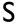 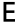 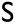 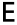 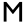 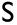 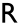 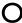 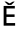 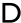 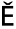 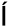 ProjektObnova porostů 2021 obec Kladeruby      je spolufinancován Evropskou unií.Snížení rozsahu škod způsobených přírodními katastrofami. Obnova lesních porostů po abiotických kalamitách.Výsledek projektu:Odstarnění poškozených porostů na ploše 3,90 ha.Příprava kalamitních ploch pro výsadbu nových porostů na ploše 3,90 ha.Výsadba sazenic lesních dřevin v celkovém počtu 25 935 kusů.Výstavba 6 oplocenek o celkové délce 1 960 m.Chemická ochrana sazenic proti škodám zvěří na ploše 0,50 ha.Ochrana založených lesních porostů na ploše 7,80 ha.EVROPSKÁ UNIEEvropský zemědělský fond pro rozvoj venkova Evropa investuje do venkovských oblastí Program rozvoje venkova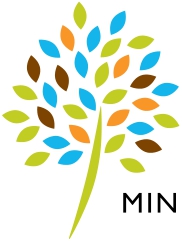 